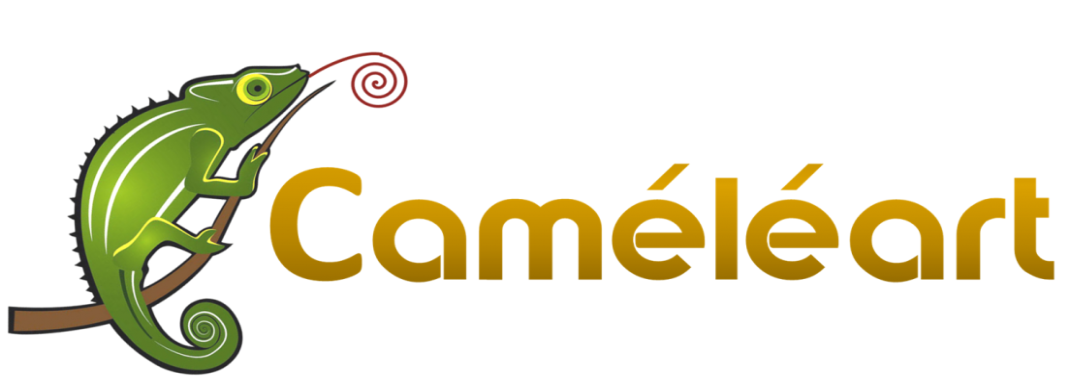 Le Vaudoué le 04/04/2024LE CONCERT DU 28 SEPTEMBRE DE L’ASSOCIATION CAMELEART« Pas de côté », avec un trio violon, accordéon et contrebasse.Au programme :Aria (Galliano) – accordéon soloSonate (Eccles) – trio violon / accordéon / contrebasseSicilienne BWW 1031 (Bach) – trioIndifférence (Galliano) – duo accordéon / contrebasseAve Maria (Gounod) – duo violon / contrebasse1ere gnossienne (Satie) – trioChat pître (Galliano) – trioAprès un rêve (Fauré) – trioValse sentimentale (Tchaikovsky) – duo violon / accordéonRomance (Angelis) – accordéon soloOpale concerto – Final (Galliano) – trioNatzurka (Malnoury) – trioOdéon (Nazareth) – trioTango pour Claude (Galliano) – trioDanses roumaines (Bartok) – trioLibertango (Piazzola) - trioLes solistes 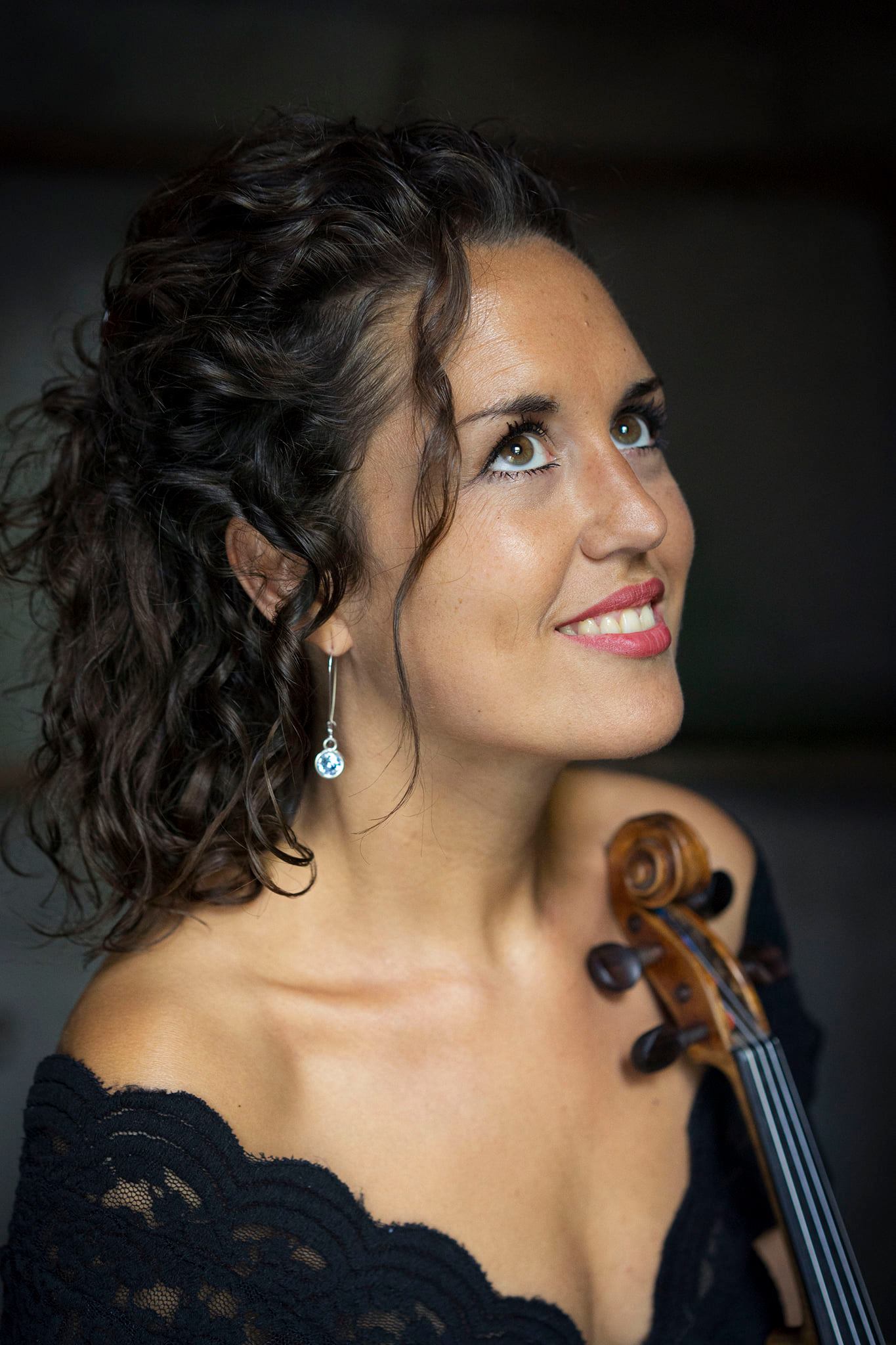 Au violon : Fanny STEFANELLIAncienne élève du Conservatoire National de Musique de Paris (classes de violon et de musique de chambre)Elève en master class de Ivry Gitlis et de Régis PasquierElle a joué avec de nombreux partenaires dans des lieux prestigieux en France (La Roque d’Anthéron, salle Cortot, etc..) et à l’étrangerDistinguée avec le Spiritango Quartet par un « coup de cœur » de la revue Classica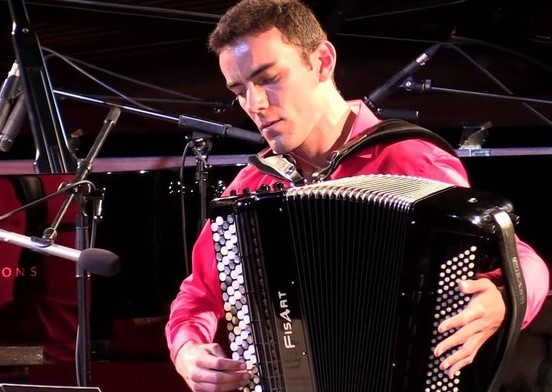 A l’accordéon : Thomas CHEDALAncien élève du Conservatoire National de Musique de ParisElève en master class de Richard GallianoDiplômé d’état de professeur de musique, il est également concertiste en duo et quatuorLui aussi a été distingué par la revue Classica avec le Spiritango Quartet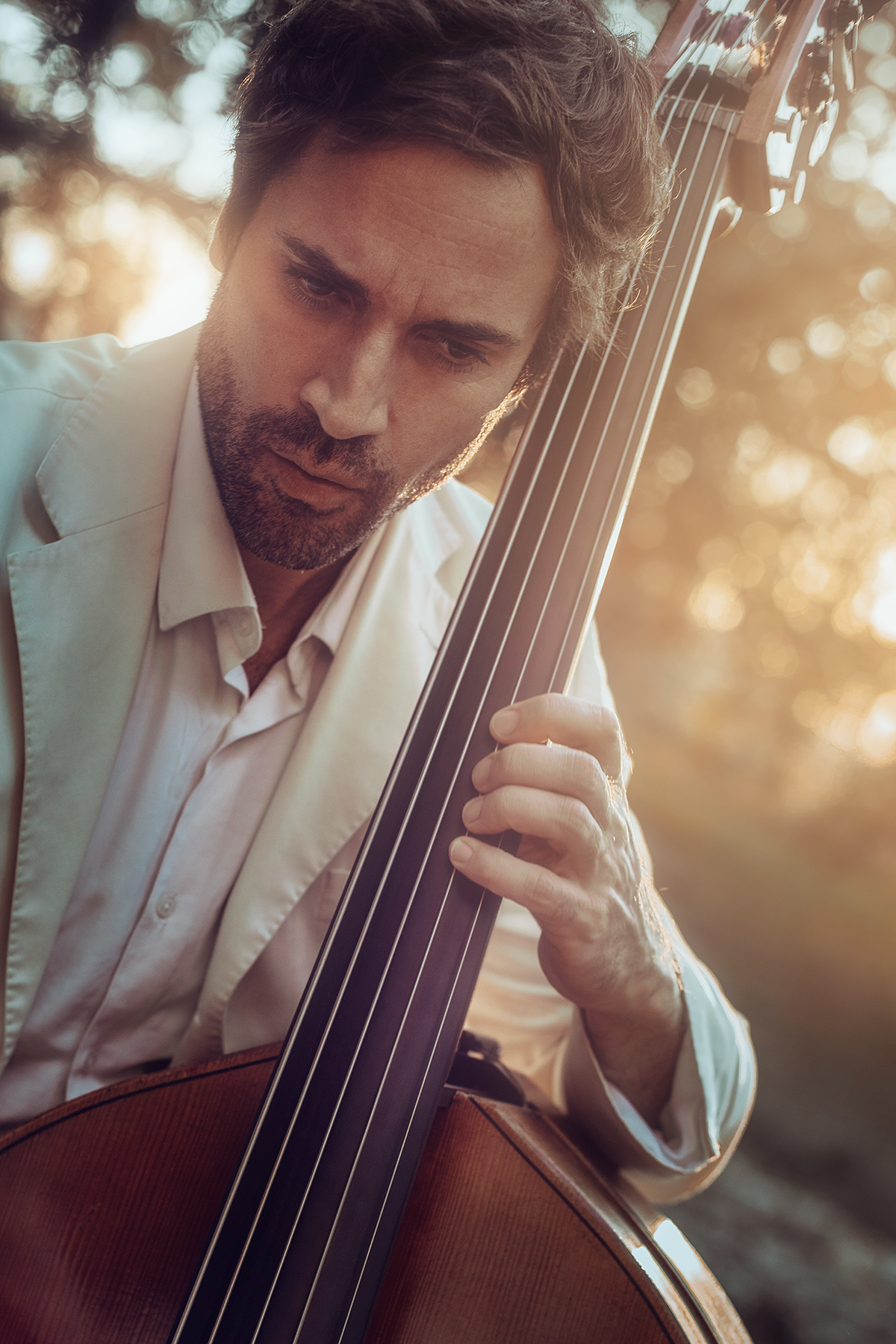 A la contrebasse : Nathanael MALNOURYContrebassiste soliste de l’Orchestre de l’Opéra Royal de Versailles, partenaire du célèbre violoniste Nemanja Radulovic, il a joué sur les plus grandes scènes et enregistré sous des labels prestigieux comme Deutsch Grammophon.Membre de diverses formations, on le rencontre aussi bien dans le répertoire classique, dans le jazz, le tango, les musiques traditionnelles, voire dans l’improvisation pour des spectacles de théâtre, ou dans la création de spectacles musicauxEnseignant, il est également compositeur…..